…………………………………….                                             Białobrzegi, dnia ………………          imię i nazwisko/nazwa Wnioskodawcy…………………………………….                                adres…………………………………….                  tek. kontaktowy, e-mailW N I O S E Ko obniżenie czynszu/zwolnienie* z czynszu	Na podstawie Zarządzenia Nr 33/2020 Burmistrza Miasta i Gminy Białobrzegi z dnia 15 kwietnia 2020 r. w sprawie szczególnej formy udzielenia pomocy dla przedsiębiorców poprzez wprowadzenie zasad obniżenia czynszu za najem/dzierżawę* nieruchomości gminnych w związku z ograniczeniem prowadzenia przez  najemców/dzierżawców* działalności gospodarczej z uwagi na ogłoszenie na obszarze Rzeczpospolitej Polskiej stanu zagrożenia epidemicznego i stanu epidemii wnoszę o :obniżenie czynszu za najem/dzierżawę* nieruchomości gminnej, położonej przy 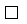 ul. ………..……………. w Białobrzegach w związku ze znaczącym ograniczeniem prowadzenia działalności gospodarczej w okresie ………..zwolnienie z czynszu za najem/dzierżawę* nieruchomości gminnej, położonej w przy ul. ……………………. w Białobrzegach, w związku z zaprzestaniem prowadzenia działalności na okres ……………….                                                                                                 …………………………………                                                                                                         podpis osoby składającej wniosek,                                                                                                                                                    uprawnionej do reprezentowania WnioskodawcyZałączniki (właściwy zaznaczyć):1. Oświadczenie o znaczącym ograniczeniu prowadzenia działalności 2. Oświadczenie o zaprzestaniu prowadzenia działalności* -  właściwe podkreślić